2021新能源车销售和售后服务体验指数排行榜小鹏和沃尔沃分别位于销售和售后服务体验指数排行榜第一名销售服务体验指数排行榜：造车新势力品牌表现相对较好，小鹏、蔚来、特斯拉位于销售服务体验指数排行榜的前三名，而且得分均超过了90分；传统车企-造车新势力品牌也表现相对较好，R汽车、比亚迪和赛力斯紧随其后，位于第四至第六名。 售后服务体验指数排行榜：沃尔沃位于售后服务体验指数排行榜第一名，特斯拉和吉利位于第二、第三名。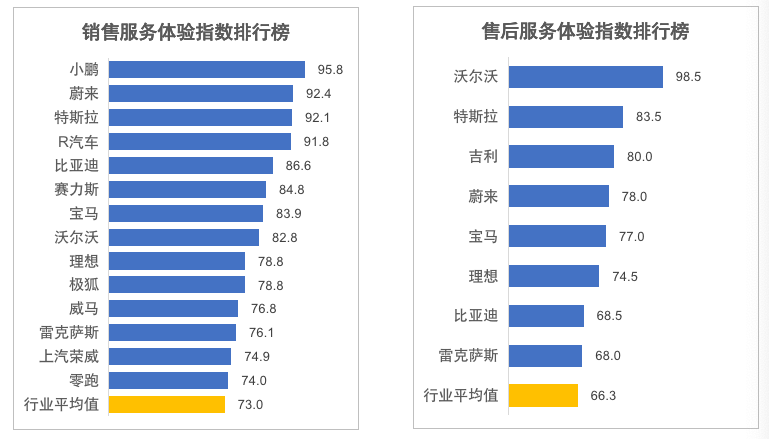 l 线上服务体验表现优于线下服务体验销售各品牌组别中，线上服务体验得分领先线下服务均超过了20分。售后各品牌组别中，除豪华品牌外，线上服务体验得分领先线下服务也超过了15分；豪华品牌中，雷克萨斯线上服务表现较差，导致其线上服务体验得分落后于线下服务体验。 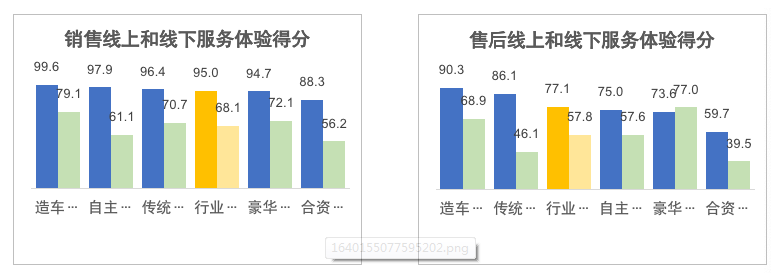 l 销售和售后线上服务体验较差的环节均为体验内容销售线上服务中，体验内容环节是表现相对较差的环节，进一步分析发现，“客户在线咨询信息5分钟内有客服响应”和“对线上预约的客户12小时内进行跟进”是得分相对较低的两个指标。说明除了提供线上体验工具和必要的产品信息外，还需要加强与用户交流的及时性。售后线上服务中，体验内容环节也是表现相对较差的环节，进一步分析发现，“预约时间到来前两小时，再次发送确认信息”和“提供低电量时的充电提醒功能”是得分相对较低的两个指标。说明在提醒服务方面，还需要进一步改善。 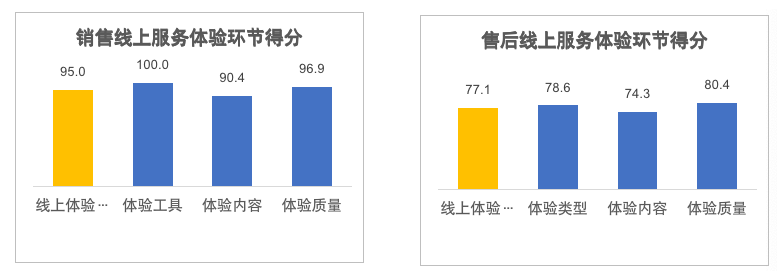 l 销售和售后线下服务的多数环节均体验较差销售除新车交付、新车交付后回访、服务质量和硬件设施外，其他环节得分均相对较差，得分均低于60分，尤其是销售跟进环节，得分低于40分。说明在售前服务方面，还需要进一步的加强和提升。 售后除进店接待、服务质量和硬件设施环节外，其他环节得分均相对较差，得分均低于60分，尤其是离店送别和售后回访环节，得分低于40分。说明整个维修保养过程中的服务方面，还需要进一步的加强和提升。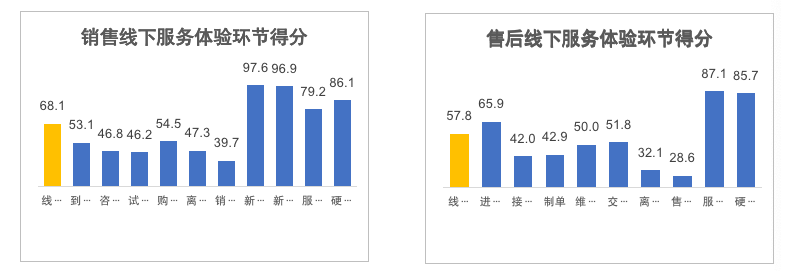 品牌组别分析对比l 造车新势力组服务体验指数排行榜 销售服务体验指数排行榜中，小鹏位于第一名，哪吒位于最后一名。整体服务表现相对较好，除哪吒外，其他品牌得分均高于行业平均值。 售后服务体验指数排行榜中，特斯拉位于第一名，理想位于最后一名。整体服务表现相对较好，所有品牌得分均高于行业平均值。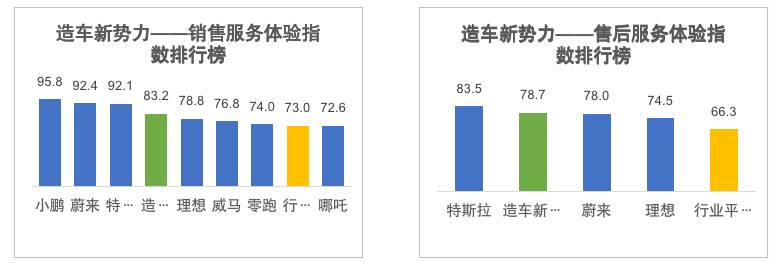 l 传统车企-造车新势力组服务体验指数排行榜销售服务体验指数排行榜中，R汽车位于第一名，北汽新能源位于最后一名。各品牌表现相差较大，水平参差不齐。 售后服务体验指数排行榜中，比亚迪位于第一名，广汽埃安位于最后一名。各品牌表现相差较大，水平参差不齐。 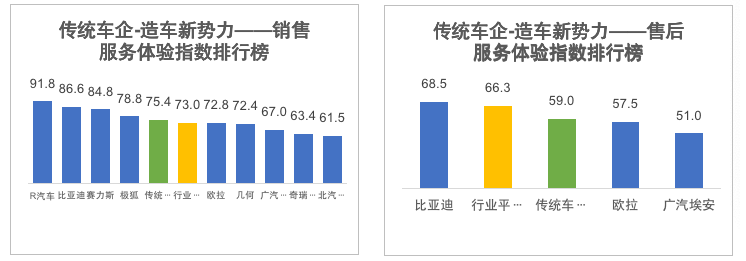 l 豪华品牌组服务体验指数排行榜销售服务体验指数排行榜中，宝马位于第一名，奥迪位于最后一名。各品牌表现相差较大，水平参差不齐。售后服务体验指数排行榜中，沃尔沃位于第一名，雷克萨斯位于最后一名。整体服务表现相对较好，所有品牌得分均高于行业平均值。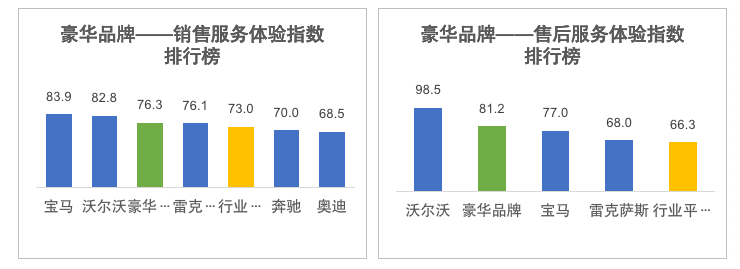 l 合资品牌组服务体验指数排行榜销售服务体验指数排行榜中，一汽-大众位于第一名，一汽丰田位于最后一名。整体服务表现相对较差，所有品牌得分均低于行业平均值。 售后服务体验指数排行榜中，广汽丰田位于第一名，上汽大众位于最后一名。整体服务表现相对较差，所有品牌得分均低于行业平均值。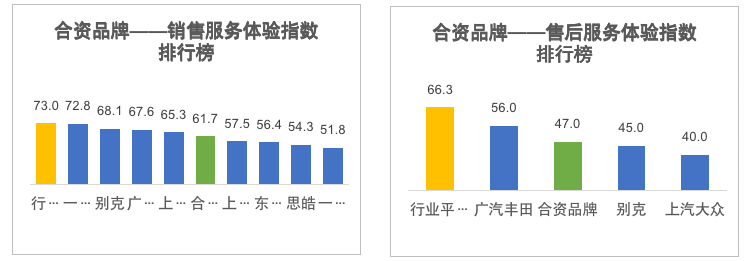 l 自主品牌组服务体验指数排行榜销售服务体验指数排行榜中，上汽荣威位于第一名，吉利位于最后一名。整体服务表现相对较差，除上汽荣威外，其他品牌得分均低于行业平均值。 售后服务体验指数排行榜中，吉利位于第一名，上汽荣威位于最后一名。各品牌表现相差较大，水平参差不齐。 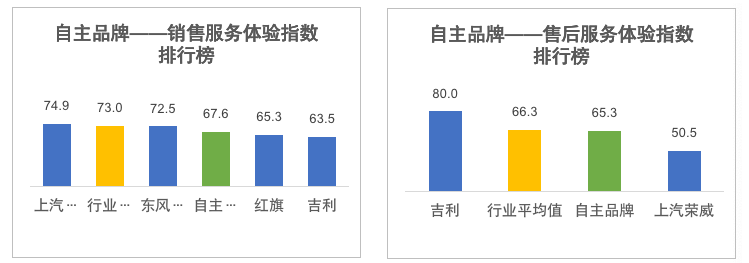 